6th Grade Summer Project 2021-2022 School Year  Dear Incoming 6th graders:   Welcome to 6th grade!  We look forward to getting to meet and know everyone this summer and next year.  In order to enrich your learning experiences, we have prepared a project that is both engaging and challenging.     Summer Project Requirements  Read one fiction book of your choice from the list provided (Texas Lone Star Reading list)  ⮚ Complete a One-Pager Project on fiction book  	▪ 	Review the One-Pager directions & rubric to ensure you are successful   Read a non-fiction book from the List of Non-Fiction Book list provided  ⮚ Complete a One-Pager Project on non-fiction book  	▪ 	Review the One-Pager directions & rubric to ensure you are successful Attached are the summer project requirements. Please read the assignment very carefully and do not hesitate to contact a 6th-grade teacher to ask any questions (email or Canvas).    It is imperative that you allow yourself enough time to thoroughly read the novel, as well as put forth your best effort into the project.  Keep in mind, this will be our first impression of you and your ability, so do your best.  We look forward to seeing you in August,  The 6th Grade ELAR Team  Courtney Woodward – Reading  	  	  	CourtneyWoodward@gisd.org  Clarence Murray – English Language Arts 	ClarenceMurray@gisd.org  One-Pager Project for Each type of Book  The One-Pager is just that:  written only on the front side of one page!  Only your heading will be on the back page. Be creative; the more visually appealing, the better.  (An example of a one-pager is included) Requirements  ⮚ Fiction book of your choice from the list Texas Lone Star Reading list (attached)  ⮚ Use standard size 8.5” x 11” OR legal sized 8.5” x 14” unlined white paper  ⮚ Written in ink or typed (12-point font)  ⮚ All work must be neat, legible and aesthetically pleasing  Parts of One Pager  Heading:  Your name, the title of the book and author on the back of the page  Title of the novel and author: should appear prominently on the front of the page  Summary:  Briefly (approximately 250-300 words) summarize in sequence what you’ve read.  This should convey the gist, main conflict and highlights of the reading.  Avoid too many details and it should not be the blurb from the back of the novel!  Make sure this is in your own words.  Visual Image:  What visual images were created in your mind as you read?  This image can be of something that is discussed specifically in the reading, something that the reading reminded you of, or a picture that conveys an idea or feeling you got from the reading.  Any sort of drawing, painting or graphic representation is acceptable.  In other words, you are not writing what you imagined, you are showing me what you imagined!  Make sure to explain the image that you chose. Do not use the image of the book cover.  Be creative.  Vocabulary:  Identify and define in your own words ten words or terms that were puzzling or unfamiliar to you.  Give the word, page number and definition for these words.  Be sure the definition properly defines the word as it is used in the book.    Connections:  What connections can you make between what you read today and the world outside the story?  There may be a connection to happenings at school, the community or the world, to similar events at other times or places, to other people or problems that you are reminded of, or to other stories/books that you have read.  Write 3 insightful, descriptive connections: text to you, text to text and text to world.  Quotes: As you read, find and copy two quotes (this means any wording taken directly from the novel, not just what a character says), that struck you as powerful, interesting, puzzling, important, thought-provoking, informative, confusing, well-written, etc. Be sure to put these in quotation marks! In addition, write one to two sentences per quote explaining why you chose that particular quote. Be sure to include the page number where the quote is found.                                                            One-Pager Project Rubric for Each Book                Texas Lone Star Reading List (Choose One Fiction Book) List of Non-Fiction Books (Choose One Non-Fiction Book) EXAMPLE OF A ONE-PAGER:  White Fang by Jack London Connections   Text to me:  Moving to a new school and learning to navigate in the new scenarios and learning who to trust.   Text to text: This book reminds me of when I read Into the Wild and also Touching Spirit Bear because of the   wilderness described.   Text to world:  Dog fighting is still a problem in our society.  Even famous people like Michael Vicks get caught  up in this type of violence.  	 	 	 	 	 	 	Quotes “But the Wild is the Wild, and motherhood is motherhood, at all times fiercely protective whether in the   Wild or out of it.” (Page #) – I think this is a powerful quote because a mother is very protective of her young. My mother would do anything to protect me from danger.   “This expression of abandon and surrender, of absolute trust, he reserved for the master alone.” (Page #) – This is a powerful quote because it takes total trust to surrender to someone else. My parents are the only  	 ones whom I would completely surrender to.   Assignment Grading Due 2 One-pager Projects (1 Fiction and 1 Non-Fiction) 2 daily grades (ELAR) August 23rd, 2021                     (the first day of school) Parts of project For each book Total points received  Heading on Back (0-5 points)  Your name  Title of the book  Author  Title on front (0-5 points) ✔ Title of book and author  Summary (0-25 points)  Key points included  In sequence  No unnecessary details  Connections (0-20 points)  3+ connections included (text to self, text to text and text to world)  Insightful and meaningful  Visual Image (0-10 points)  Appropriate for selection  Aesthetically pleasing  Significance is explained  Vocabulary (0-10 points)  10 vocabulary words  Accurate definitions  Page numbers   Quotes (0-15 points)  2 Quotes  1-2 sentence explanations  Quotation marks  Page number  Requirements (0-10 points)  Book from list  Proper paper size  Typed on in ink  Neat  Aesthetically pleasing  Conventions (-1 point for each mistake - 30 points max)  Capitalization  Punctuation  Spelling  Awkward phrasing, run-on/fragments  Total points  Alender, Katie—The CompanionHarrell, Rob—WinkBajpai, Nandini—A Match Made in MehendiKeller, Tae—When You Trap a TigerBarnes, Jennifer Lynn—The Inheritance GamesLee, Lyla—I’ll Be the OneBowling, Dusti—The Canyon’s EdgeLloyd-Jones, Emily—The Bone HousesCallender, Kacen—King and the DragonfliesMaberry, Jonathan (editor)—Don’t Turn Out the LightsChase, Paula—Turning PointMarshall, Kate Alice—ThirteensFirestone, Carrie—Dress CodedMejia, Tehlor Kay—Paola Santiago and the River of Tears  Fukuda, Andrew—This Light Between Us  Oppel, Kenneth—BloomGervais, Alison—The Silence Between UsPatrick, Cat—Tornado BrainPonti, James—City SpiesRhodes, Jewell Parker—Black Brother, Black BrotherT-Minus: The Race to the Moon, by Jim Ottavian Hidden Figures (junior novel),  By Margot Lee Shetterly Almost Astronauts: 13 Women Who Dared to Dream, by Tanya Lee Stone  Kakapo Rescue: Saving the World's Strangest Parrot,  by Sy Montgomery The Boy Who Harnessed the Wind,  by William Kamkwamba and Bryan Mealer The Hive Detectives: Chronicle of a Honey Bee Catastrophe,  By Loree Griffin Burns Off to Class: Incredible and Unusual Schools Around the World Paperback, by Susan Hughes Phineas Gage: A Gruesome but True Story About Brain Science,  By John Fleischman Older Than Dirt: A Wild but True History of Earth,  by Don Brown and Michael Perfit Physics of the Impossible: A Scientific Exploration of the World of Phasers, Force Fields, Teleportation and Time Travel,  By Michio Kaku Summary  The main character in this story is a wolfdog named White Fang. He is born in the wilds of the Yukon during the time of the gold rush. Soon he is taken in by the Eskimo Gray Beaver who teaches White Fang that man is the “god of dogs and that man was to be obeyed at all times. He is used for work and is never treated as a pet.  Beauty Smith is a white man who tricks Gray Beaver into giving White Fang to him. Unhappily for White Fang, Smith’s sole use for him is to fight other dogs, for which White Fang becomes famous. But he also learns to hate Smith and to distrust mankind in general. After nearly being killed during a fight, White Fang is rescued by Weedon Scott. Scott slowly gains Whiter Fang’s trust and eventually even his love. Scott treats White Fang as a companion. When Scott decides to return to California, he finds he cannot leave White Fang behind but worries about how White Fang will adjust to civilization. White Fang surprises Scott by easily adapting to life in California and to being part of Scott’s family. White Fang even saves Scott’s father from a crazed criminal. White Fang spends the remainder of his life in California with Scott, Scott’s family, and a litter of puppies of his own.  Vocabulary  dictum (p.5)–noun; a law cogitated (p.57)–verb; thought about  A total of 10 words should be present.  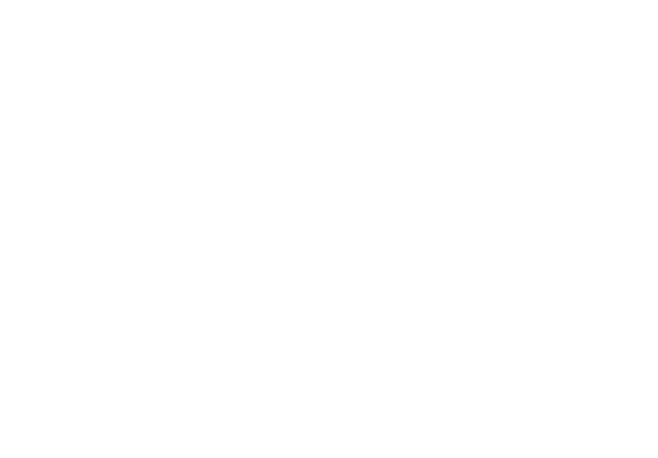 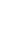 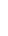 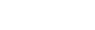 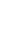 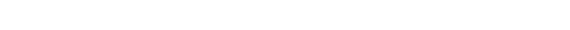 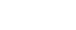 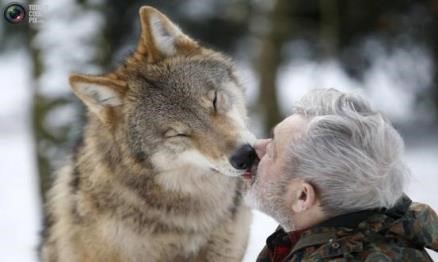 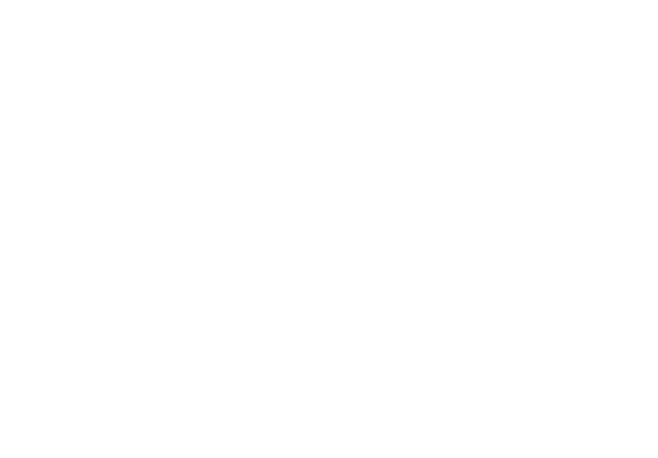 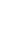 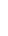 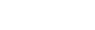 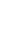 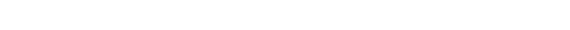 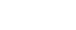 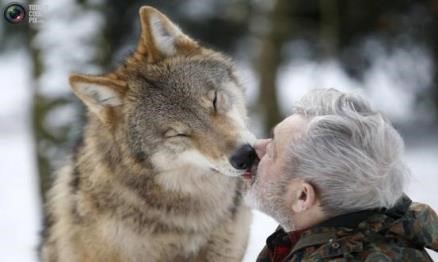 